LehrgangsnachweisVorbereitungslehrgangDLRG-Bootsführerschein B«Name»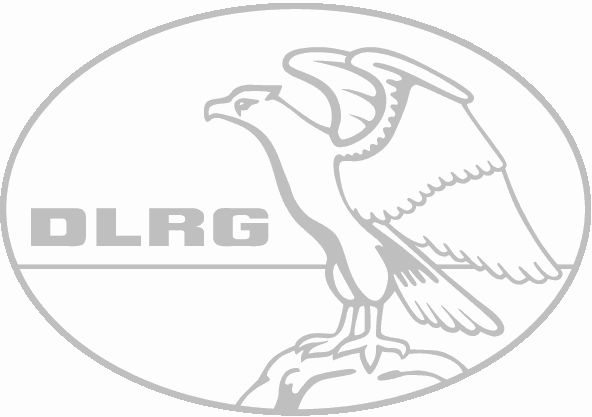 Name«Vorname»Vorname-«Geburtsdatum»-
hat mit Erfolg an einem Vorbereitungslehrgang 
für den DLRG-Bootsführerschein B
teilgenommenvom	bisName des Ausbilders/der Ausbilderin 	Ausbildernummer	ausbildende Gliederung	Ort und Datum	Unterschrift und Siegel